Publicado en Madrid el 21/03/2019 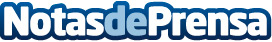 El CGCFE apoya la integración y el desarrollo de las personas con Síndrome de Down En el Día Mundial del Síndrome de Down, el Consejo General de Colegios de Fisioterapeutas de España quiere unirse a este colectivo y apoyar su integración social, sin limitaciones a su desarrollo personal y profesionalDatos de contacto:Noelia Perlacia915191005Nota de prensa publicada en: https://www.notasdeprensa.es/el-cgcfe-apoya-la-integracion-y-el-desarrollo Categorias: Nacional Medicina Sociedad Infantil Solidaridad y cooperación Ocio para niños http://www.notasdeprensa.es